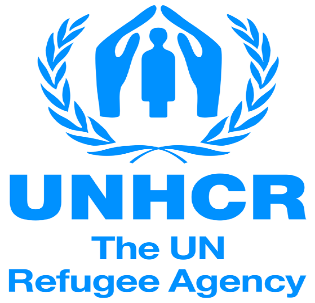 The Office of the High Commissioner for Refugees (UNHCR) is calling for Expressions of Interest from potential organisations who would like to partner with UNHCR on the provision of protection and Shelter and NFIs assistance for IDPs and host communities in Southern Syria. Call for Expression of Interest (CEoI)UNHCR Jordan implements its programme through operational and implementing partnerships with Government, local and international organisations. UNHCR identifies its implementing partners through Calls for Expression of Interest (CEoI). UNHCR is issuing 2 CEoIs for implementation of its 2016 Cross-Border Programme under Syria Operation. The purpose of these Calls for Expression of Interest is to invite parties (organisations, NGOs, associations) to express their interest in implementing the follow projects for UNHCR aimed at assisting IDPs and host communities in 2016.Shelter and NFIs Project (EOI/JOR/1/XB/2016)Protection (EOI/JOR/2/XB/2016)Selected partners are expected to manage the daily operational project activities under UNHCR overall guidance and supervision.Organisations that have unique and complementary attributes to UNHCR’s capacities and resources for undertaking one these Projects are invited to respond by submitting their Concept Note(s) by latest 10 January 2016. Upon receipt of the Concept Notes, a UNHCR multi-functional committee will review these in accordance with the pre-defined criteria reflected in the CEoI. The applicant organisations will receive written notification of the outcome of the assessment by latest 7 February 2016. Instructions for any follow-up by applicants will be provided in this response. Please complete the Concept Note form (attached) for responding to this Call. The completed Concept Note(s) must be clear and concise, not exceeding 3 pages. Applicants are requested to submit their Concept Note(s) electronically to address joramcom@unhcr.orgFind a brief description and background of each are attached.In case of need for clarifications or additional information, please contact Ms. Lucia Prieto, e-mail prieto@unhcr.org